Подборка концертов, посвященных музыке киноАлександр Зацепин
(90 лет со дня рождения композитора)
Разговор со счастьем8 марта 2016Концертный зал имени П. И. ЧайковскогоВидеозапись концерта
https://meloman.ru/concert/aleksandr-zacepin-90-let-so-dnya-rozhdeniya/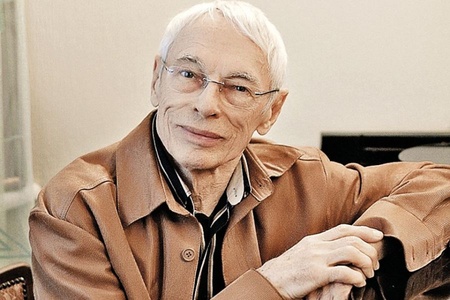 Российский государственный симфонический оркестр кинематографииСергей Скрипка, дирижёрГосударственная академическая хоровая капелла России имени А. А. ЮрловаСергей Степанченко, Леонид Серебренников, Валерия Ланская, Ирина Медведева, Анна Бутурлина, Кристина Аглинц, Сергей Плюснин, Олег Гончаров, Кристина ДудинаГруппа «Республика»
Руководитель – Андрей ПряжниковАкадемия детского мюзикла
Музыкальный руководитель – Гельсят ШайдуловаКонцерт ведут:
Леонид Серебренников и Наталья СелезнёваРежиссёр – Сергей КапковВ ПРОГРАММЕ:Музыка из фильмов и мультфильмов: «Бриллиантовая рука», «Операция Ы и другие приключения Шурика», «Кавказская пленница, или Новые приключения Шурика», «Не может быть!», «Иван Васильевич меняет профессию», «Земля Санникова», «Двенадцать стульев», «Женщина, которая поёт», «Центровой из поднебесья», «Отважный Ширак», «Белый рояль», Незабываемые мелодии
голубого экрана.
Музыка нашего телевидения9 декабря 2016«Филармония-2». Концертный зал имени С. В. РахманиноваВидеозапись концертаhttps://meloman.ru/concert/unforgettable-melodies-of-blue-screen/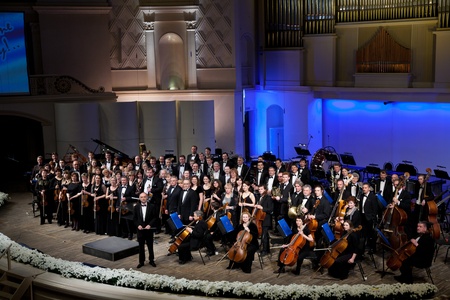 Российский государственный симфонический оркестр кинематографииСергей Скрипка, дирижёрГруппа «Республика»Детский эстрадный хор «Великан»Ведущий – режиссёр концерта Сергей КапковВидеомонтаж – Екатерина КудинаВ ПРОГРАММЕ:Музыка нашего телевиденияИз телепередач: «Будильник», «Музыкальный киоск», «АБВГДейка», «В мире животных», «От всей души», «Время» и телефильмов: «Лев Гурыч Синичкин», «Москва, Черёмушки», «Приключения Буратино», «Новогодние приключения Маши и Вити», «Про Красную Шапочку. Продолжение старой сказки», «Ребята с нашего двора», «12 стульев», «Трое в лодке, не считая собаки», «Почти смешная история», «Время, вперёд!», «Весёлая хроника опасного путешествия», «Ах, водевиль, водевиль!»Посвящение Мастеру.
«Необъятный Рязанов».
Концерт в день рождения.
Кино. Музыка. Слово18 ноября 2017Концертный зал имени П. И. ЧайковскогоВидеозапись концертаhttps://meloman.ru/concert/pamyati-eldara-ryazanova90-let-so-dnya-rozhdeniya/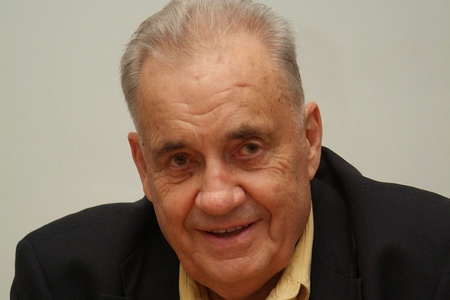 Российский государственный симфонический оркестр кинематографииСергей Скрипка, дирижёрОлег Басилашвили, Светлана Немоляева, Карен Шахназаров, Вадим Абдрашитов, Михаил Ширвиндт, Светлана Крючкова, Валентина Талызина, Лариса Голубкина, Методие Бужор, Анна Бутурлина, Зара, Ирина Линдт, Екатерина МельниковаВедущий – Николай ЛебедевРежиссёр концерта – Эмма Абайдулина-РязановаВ ПРОГРАММЕ:И. Дунаевский
Увертюра из музыки к кинофильму «Дети капитана Гранта»Музыка из кинофильмов композиторов:
А. Лепина («Карнавальная ночь»), Т. Хренникова («Гусарская баллада»), М. Таривердиева («Ирония судьбы, или С лёгким паром»), А. Петрова («Служебный
роман», «Жестокий романс», «О бедном гусаре замолвите слово», «Старые клячи»,
«Предсказание», «Ключ от спальни», «Берегись автомобиля»), А. Рыбникова («Андерсен. Жизнь без любви») К. Франсуа
“My way”Нонна Мордюкова. Десять лет памяти28 сентября 2018Концертный зал имени П. И. ЧайковскогоВидеозапись концерта
https://meloman.ru/concert/nonna-mordyukova-desyat-let-pamyati/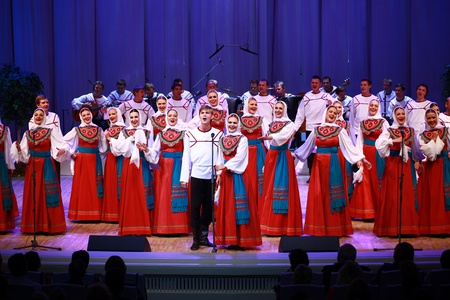 Российский государственный симфонический оркестр кинематографииСергей Скрипка, дирижёрГосударственный академический
русский народный хор
имени М.Е.ПятницкогоВ концерте принимают участие: 
Наталья, Людмила и Татьяна Мордюковы, Зинаида Кириенко, Виктор Мережко, Елена Санаева, Леонид Серебренников, Ольга Дзусова, Наталия Сербина, ЮлианХор Детской музыкальной
школы имени П. Г. ЧесноковаАртисты театра и киноРежиссёр и автор проекта – Вячеслав ШмыровВ ПРОГРАММЕ:Музыка Артемьева, Зацепина, Овчинникова, Пахмутовой, Петрова, Флярковского, Фрадкина, Шнитке, Александровой-Зарембы, Агреневой-Славянской, русские народные песни Из кинофильмов «Молодая гвардия», «Простая история», «Комиссар», «Тридцать три», «Бриллиантовая рука», «Русское поле», «Они сражались за Родину», «Родня», «Мама»Домашний сезон.
Трансляции из Концертного зала Чайковского
Музыка нашего кино2 мая 2020Концертный зал имени П. И. ЧайковскогоВидеозапись концерта
https://meloman.ru/concert/muzyka-nashego-kino-158747360835/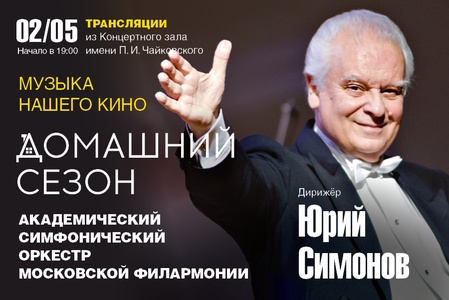 Академический симфонический оркестр
Московской филармонииЮрий Симонов, дирижёрКонцерт в одном отделенииВ ПРОГРАММЕ:Петров
Увертюра из музыки к кинофильму «Укрощение огня»Артемьев
«Три товарища» из музыки к кинофильму «Свой среди чужих, чужой среди своих»Вайнберг
Музыка к кинофильму «Последний дюйм»Шнитке
Сюита из музыки к кинофильму «Экипаж»Эшпай
Увертюра из музыки к кинофильму «Адъютант его превосходительства»Овчинников
«Вальс к первому балу Наташи Ростовой» из музыки к кинофильму «Война и мир»Хренников
Музыка к кинофильмам «Верные друзья», «Свинарка и пастух», «Поезд идет на Восток», «Любовью за любовь», «Гусарская баллада»А. Хачатурян
Вальс из кинофильма «Маскарад»